        ҠАРАР                                                                         ПОСТАНОВЛЕНИЕ 15 мая   2023  й.                                      №  65                            15 мая  2023 г.        Об утверждении Административного регламента предоставления муниципальной услуги «Предоставление жилого помещения по договору социального найма» в Администрации сельского поселения Ермолаевский сельсовет муниципального района Куюргазинский район Республики БашкортостанВ соответствии с Федеральным законом от 27 июля 2010 года                              № 210-ФЗ «Об организации предоставления государственных и муниципальных услуг», постановлением Правительства Республики Башкортостан от 22 апреля 2016 года № 153 «Об утверждении типового (рекомендованного) перечня муниципальных услуг, оказываемых органами местного самоуправления в Республике Башкортостан» Администрация  сельского  поселеия   Ермолаевский   сельсовет муниципального района  куюргазинский район   Республики БашкортостанПОСТАНОВЛЯЕТ:Утвердить прилагаемый Административный регламент предоставления муниципальной услуги «Предоставление жилого помещения по договору социального найма».Настоящее постановления разместить на официальном сайте Администрации сельского поселения Ермолаевский сельсовет муниципального района Куюргазинский район Республики Башкортостан в информационно-телекоммуникационной сети Интернет https://ermolaevo-sp.ru/ .         3. Контроль за исполнением настоящего постановления возложить на управляющего делами Администрации сельского поселения Ермолаевский сельсовет муниципального района Куюргазинский район Республики Башкортостан Галину А.И.   Глава сельского поселения                                                        М.В. БукрееваБашҡортостан РеспубликаһыҠөйөргәҙе районымуниципаль районыныңЕрмолаево ауыл советыауыл биләмәһе хакимиәте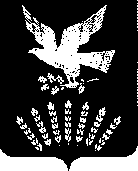 Администрациясельского поселенияЕрмолаевский сельсовет муниципального района Куюргазинский районРеспублика Башкортостан